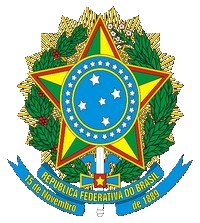 NOME COMPLETO DO(A) ESTUDANTE:NOME COMPLETO DO(A) ESTUDANTE:NOME COMPLETO DO(A) ESTUDANTE:NOME COMPLETO DO(A) ESTUDANTE:NOME COMPLETO DO(A) ESTUDANTE:NOME COMPLETO DO(A) ESTUDANTE:MATRÍCULA:MATRÍCULA:MATRÍCULA:MATRÍCULA:MATRÍCULA:MATRÍCULA:MATRÍCULA:MATRÍCULA:MATRÍCULA:MATRÍCULA:MATRÍCULA:MATRÍCULA:TELEFONE COM DDD:TELEFONE COM DDD:TELEFONE COM DDD:TELEFONE COM DDD:TELEFONE COM DDD:E-MAIL:E-MAIL:E-MAIL:E-MAIL:E-MAIL:NOME COMPLETO DO(A) ESTUDANTE:NOME COMPLETO DO(A) ESTUDANTE:NOME COMPLETO DO(A) ESTUDANTE:NOME COMPLETO DO(A) ESTUDANTE:NOME COMPLETO DO(A) ESTUDANTE:NOME COMPLETO DO(A) ESTUDANTE:TELEFONE COM DDD:TELEFONE COM DDD:TELEFONE COM DDD:TELEFONE COM DDD:TELEFONE COM DDD:E-MAIL:E-MAIL:E-MAIL:E-MAIL:E-MAIL:ORDEMDISCIPLINA(S) CURSADA(S) EM VÍNCULO ANTERIORDISCIPLINA(S) CURSADA(S) EM VÍNCULO ANTERIORDISCIPLINA(S) CURSADA(S) EM VÍNCULO ANTERIORDISCIPLINA(S) CURSADA(S) EM VÍNCULO ANTERIORDISCIPLINA(S) CURSADA(S) EM VÍNCULO ANTERIORDISCIPLINA(S) CURSADA(S) EM VÍNCULO ANTERIORDISCIPLINA(S) CURSADA(S) EM VÍNCULO ANTERIORDISCIPLINA(S) EQUIVALENTE(S) NO VÍNCULO ATUALDISCIPLINA(S) EQUIVALENTE(S) NO VÍNCULO ATUALDISCIPLINA(S) EQUIVALENTE(S) NO VÍNCULO ATUALDISCIPLINA(S) EQUIVALENTE(S) NO VÍNCULO ATUALDISCIPLINA(S) EQUIVALENTE(S) NO VÍNCULO ATUALDISCIPLINA(S) EQUIVALENTE(S) NO VÍNCULO ATUALDISCIPLINA(S) EQUIVALENTE(S) NO VÍNCULO ATUALDISCIPLINA(S) EQUIVALENTE(S) NO VÍNCULO ATUALDISCIPLINA(S) EQUIVALENTE(S) NO VÍNCULO ATUALDISCIPLINA(S) EQUIVALENTE(S) NO VÍNCULO ATUALDISCIPLINA(S) EQUIVALENTE(S) NO VÍNCULO ATUALDISCIPLINA(S) EQUIVALENTE(S) NO VÍNCULO ATUALDISCIPLINA(S) EQUIVALENTE(S) NO VÍNCULO ATUALDISCIPLINA(S) EQUIVALENTE(S) NO VÍNCULO ATUALDISCIPLINA(S) EQUIVALENTE(S) NO VÍNCULO ATUALPARECER DA COORDENAÇÃO/ COLEGIADO(Espaço para uso exclusivo da Coordenação de Curso)PARECER DA COORDENAÇÃO/ COLEGIADO(Espaço para uso exclusivo da Coordenação de Curso)PARECER DA COORDENAÇÃO/ COLEGIADO(Espaço para uso exclusivo da Coordenação de Curso)PARECER DA COORDENAÇÃO/ COLEGIADO(Espaço para uso exclusivo da Coordenação de Curso)PARECER DA COORDENAÇÃO/ COLEGIADO(Espaço para uso exclusivo da Coordenação de Curso)ORDEMCÓDIGONOMEORIGEMORIGEMORIGEMORIGEMORIGEMCÓDIGOCÓDIGOCÓDIGOCÓDIGOCÓDIGONOMENOMENOMENOMENOMENOMENOMETIPOTIPOTIPOPARECER DA COORDENAÇÃO/ COLEGIADO(Espaço para uso exclusivo da Coordenação de Curso)PARECER DA COORDENAÇÃO/ COLEGIADO(Espaço para uso exclusivo da Coordenação de Curso)PARECER DA COORDENAÇÃO/ COLEGIADO(Espaço para uso exclusivo da Coordenação de Curso)PARECER DA COORDENAÇÃO/ COLEGIADO(Espaço para uso exclusivo da Coordenação de Curso)PARECER DA COORDENAÇÃO/ COLEGIADO(Espaço para uso exclusivo da Coordenação de Curso)ORDEMCÓDIGONOMECursada na própria UFESAPROVEITAMENTOCursada em outra InstituiçãoCursada em outra InstituiçãoDISPENSACÓDIGOCÓDIGOCÓDIGOCÓDIGOCÓDIGONOMENOMENOMENOMENOMENOMENOMEObrigatóriaOptativaEletiva para Optativa⮣Seguindo abaixo as informações para registro no Histórico:Seguindo abaixo as informações para registro no Histórico:Seguindo abaixo as informações para registro no Histórico:PEDIDO INDEFERIDOORDEMCÓDIGONOMECursada na própria UFESAPROVEITAMENTOCursada em outra InstituiçãoCursada em outra InstituiçãoDISPENSACÓDIGOCÓDIGOCÓDIGOCÓDIGOCÓDIGONOMENOMENOMENOMENOMENOMENOMEObrigatóriaOptativaEletiva para OptativaPEDIDO DEFERIDOCRÉDITO(n.o)CARGA HORÁRIA(h)CARGA HORÁRIA(h)PEDIDO INDEFERIDOABCDEFGHIData do Requerimento do(a) Estudante:	/	/ 20Assinatura do(a) EstudanteData do Requerimento do(a) Estudante:	/	/ 20Assinatura do(a) EstudanteData do Requerimento do(a) Estudante:	/	/ 20Assinatura do(a) EstudanteData do Requerimento do(a) Estudante:	/	/ 20Assinatura do(a) EstudanteData do Requerimento do(a) Estudante:	/	/ 20Assinatura do(a) EstudanteDOCUMENTAÇÃO EXIGIDA - Art. 6º da Resolução nº 23/1997 –DOCUMENTAÇÃO EXIGIDA - Art. 6º da Resolução nº 23/1997 –DOCUMENTAÇÃO EXIGIDA - Art. 6º da Resolução nº 23/1997 –DOCUMENTAÇÃO EXIGIDA - Art. 6º da Resolução nº 23/1997 –DOCUMENTAÇÃO EXIGIDA - Art. 6º da Resolução nº 23/1997 –DOCUMENTAÇÃO EXIGIDA - Art. 6º da Resolução nº 23/1997 –DOCUMENTAÇÃO EXIGIDA - Art. 6º da Resolução nº 23/1997 –DOCUMENTAÇÃO EXIGIDA - Art. 6º da Resolução nº 23/1997 –DOCUMENTAÇÃO EXIGIDA - Art. 6º da Resolução nº 23/1997 –DOCUMENTAÇÃO EXIGIDA - Art. 6º da Resolução nº 23/1997 –DOCUMENTAÇÃO EXIGIDA - Art. 6º da Resolução nº 23/1997 –DOCUMENTAÇÃO EXIGIDA - Art. 6º da Resolução nº 23/1997 –DOCUMENTAÇÃO EXIGIDA - Art. 6º da Resolução nº 23/1997 –DOCUMENTAÇÃO EXIGIDA - Art. 6º da Resolução nº 23/1997 –Disciplinas cursadasDisciplinas cursadasDisciplinas cursadasDisciplinas cursadasData da Análise da Coordenação:Data da Análise da Coordenação:Data da Análise da Coordenação:Data da Análise da Coordenação:Data da Análise da Coordenação:Data do Requerimento do(a) Estudante:	/	/ 20Assinatura do(a) EstudanteData do Requerimento do(a) Estudante:	/	/ 20Assinatura do(a) EstudanteData do Requerimento do(a) Estudante:	/	/ 20Assinatura do(a) EstudanteData do Requerimento do(a) Estudante:	/	/ 20Assinatura do(a) EstudanteData do Requerimento do(a) Estudante:	/	/ 20Assinatura do(a) EstudanteCEPE (alterada pela Resolução 15/1999 – CEPE)CEPE (alterada pela Resolução 15/1999 – CEPE)CEPE (alterada pela Resolução 15/1999 – CEPE)CEPE (alterada pela Resolução 15/1999 – CEPE)CEPE (alterada pela Resolução 15/1999 – CEPE)CEPE (alterada pela Resolução 15/1999 – CEPE)CEPE (alterada pela Resolução 15/1999 – CEPE)CEPE (alterada pela Resolução 15/1999 – CEPE)CEPE (alterada pela Resolução 15/1999 – CEPE)CEPE (alterada pela Resolução 15/1999 – CEPE)CEPE (alterada pela Resolução 15/1999 – CEPE)CEPE (alterada pela Resolução 15/1999 – CEPE)CEPE (alterada pela Resolução 15/1999 – CEPE)CEPE (alterada pela Resolução 15/1999 – CEPE)na própria UFESem outra Instituiçãoem outra Instituiçãoem outra Instituição/	//	/20Data do Requerimento do(a) Estudante:	/	/ 20Assinatura do(a) EstudanteData do Requerimento do(a) Estudante:	/	/ 20Assinatura do(a) EstudanteData do Requerimento do(a) Estudante:	/	/ 20Assinatura do(a) EstudanteData do Requerimento do(a) Estudante:	/	/ 20Assinatura do(a) EstudanteData do Requerimento do(a) Estudante:	/	/ 20Assinatura do(a) EstudanteI - Histórico Escolar atualizadoI - Histórico Escolar atualizadoI - Histórico Escolar atualizadoI - Histórico Escolar atualizadoI - Histórico Escolar atualizadoI - Histórico Escolar atualizadoI - Histórico Escolar atualizadoI - Histórico Escolar atualizadoI - Histórico Escolar atualizadoI - Histórico Escolar atualizadoI - Histórico Escolar atualizadoI - Histórico Escolar atualizadoI - Histórico Escolar atualizadoI - Histórico Escolar atualizadoXXXXData do Requerimento do(a) Estudante:	/	/ 20Assinatura do(a) EstudanteData do Requerimento do(a) Estudante:	/	/ 20Assinatura do(a) EstudanteData do Requerimento do(a) Estudante:	/	/ 20Assinatura do(a) EstudanteData do Requerimento do(a) Estudante:	/	/ 20Assinatura do(a) EstudanteData do Requerimento do(a) Estudante:	/	/ 20Assinatura do(a) EstudanteII - Programas das disciplinas cursadasII - Programas das disciplinas cursadasII - Programas das disciplinas cursadasII - Programas das disciplinas cursadasII - Programas das disciplinas cursadasII - Programas das disciplinas cursadasII - Programas das disciplinas cursadasII - Programas das disciplinas cursadasII - Programas das disciplinas cursadasII - Programas das disciplinas cursadasII - Programas das disciplinas cursadasII - Programas das disciplinas cursadasII - Programas das disciplinas cursadasII - Programas das disciplinas cursadasXXXXData do Requerimento do(a) Estudante:	/	/ 20Assinatura do(a) EstudanteData do Requerimento do(a) Estudante:	/	/ 20Assinatura do(a) EstudanteData do Requerimento do(a) Estudante:	/	/ 20Assinatura do(a) EstudanteData do Requerimento do(a) Estudante:	/	/ 20Assinatura do(a) EstudanteData do Requerimento do(a) Estudante:	/	/ 20Assinatura do(a) EstudanteIII - Estrutura curricular do curso onde essas disciplinas foram cursadas, conforme orientado pelalegislação em vigorIII - Estrutura curricular do curso onde essas disciplinas foram cursadas, conforme orientado pelalegislação em vigorIII - Estrutura curricular do curso onde essas disciplinas foram cursadas, conforme orientado pelalegislação em vigorIII - Estrutura curricular do curso onde essas disciplinas foram cursadas, conforme orientado pelalegislação em vigorIII - Estrutura curricular do curso onde essas disciplinas foram cursadas, conforme orientado pelalegislação em vigorIII - Estrutura curricular do curso onde essas disciplinas foram cursadas, conforme orientado pelalegislação em vigorIII - Estrutura curricular do curso onde essas disciplinas foram cursadas, conforme orientado pelalegislação em vigorIII - Estrutura curricular do curso onde essas disciplinas foram cursadas, conforme orientado pelalegislação em vigorIII - Estrutura curricular do curso onde essas disciplinas foram cursadas, conforme orientado pelalegislação em vigorIII - Estrutura curricular do curso onde essas disciplinas foram cursadas, conforme orientado pelalegislação em vigorIII - Estrutura curricular do curso onde essas disciplinas foram cursadas, conforme orientado pelalegislação em vigorIII - Estrutura curricular do curso onde essas disciplinas foram cursadas, conforme orientado pelalegislação em vigorIII - Estrutura curricular do curso onde essas disciplinas foram cursadas, conforme orientado pelalegislação em vigorIII - Estrutura curricular do curso onde essas disciplinas foram cursadas, conforme orientado pelalegislação em vigorXXXAssinatura e Carimbo do(a) Coordenador(a)Assinatura e Carimbo do(a) Coordenador(a)Assinatura e Carimbo do(a) Coordenador(a)Assinatura e Carimbo do(a) Coordenador(a)Assinatura e Carimbo do(a) Coordenador(a)Data do Requerimento do(a) Estudante:	/	/ 20Assinatura do(a) EstudanteData do Requerimento do(a) Estudante:	/	/ 20Assinatura do(a) EstudanteData do Requerimento do(a) Estudante:	/	/ 20Assinatura do(a) EstudanteData do Requerimento do(a) Estudante:	/	/ 20Assinatura do(a) EstudanteData do Requerimento do(a) Estudante:	/	/ 20Assinatura do(a) EstudanteIV - Número do ato de autorização ou reconhecimento do curso e da Instituição e respectivasdatas de publicação no Diário Oficial da União.IV - Número do ato de autorização ou reconhecimento do curso e da Instituição e respectivasdatas de publicação no Diário Oficial da União.IV - Número do ato de autorização ou reconhecimento do curso e da Instituição e respectivasdatas de publicação no Diário Oficial da União.IV - Número do ato de autorização ou reconhecimento do curso e da Instituição e respectivasdatas de publicação no Diário Oficial da União.IV - Número do ato de autorização ou reconhecimento do curso e da Instituição e respectivasdatas de publicação no Diário Oficial da União.IV - Número do ato de autorização ou reconhecimento do curso e da Instituição e respectivasdatas de publicação no Diário Oficial da União.IV - Número do ato de autorização ou reconhecimento do curso e da Instituição e respectivasdatas de publicação no Diário Oficial da União.IV - Número do ato de autorização ou reconhecimento do curso e da Instituição e respectivasdatas de publicação no Diário Oficial da União.IV - Número do ato de autorização ou reconhecimento do curso e da Instituição e respectivasdatas de publicação no Diário Oficial da União.IV - Número do ato de autorização ou reconhecimento do curso e da Instituição e respectivasdatas de publicação no Diário Oficial da União.IV - Número do ato de autorização ou reconhecimento do curso e da Instituição e respectivasdatas de publicação no Diário Oficial da União.IV - Número do ato de autorização ou reconhecimento do curso e da Instituição e respectivasdatas de publicação no Diário Oficial da União.IV - Número do ato de autorização ou reconhecimento do curso e da Instituição e respectivasdatas de publicação no Diário Oficial da União.IV - Número do ato de autorização ou reconhecimento do curso e da Instituição e respectivasdatas de publicação no Diário Oficial da União.XXXRamal:  	Ramal:  	Ramal:  	Ramal:  	Ramal:  	Data do Requerimento do(a) Estudante:	/	/ 20Assinatura do(a) EstudanteData do Requerimento do(a) Estudante:	/	/ 20Assinatura do(a) EstudanteData do Requerimento do(a) Estudante:	/	/ 20Assinatura do(a) EstudanteData do Requerimento do(a) Estudante:	/	/ 20Assinatura do(a) EstudanteData do Requerimento do(a) Estudante:	/	/ 20Assinatura do(a) EstudanteQuando se tratar de disciplina cursada no exterior, os itens III e IV serão substituídos por documentação Consular que ateste serem os estudosQuando se tratar de disciplina cursada no exterior, os itens III e IV serão substituídos por documentação Consular que ateste serem os estudosQuando se tratar de disciplina cursada no exterior, os itens III e IV serão substituídos por documentação Consular que ateste serem os estudosQuando se tratar de disciplina cursada no exterior, os itens III e IV serão substituídos por documentação Consular que ateste serem os estudosQuando se tratar de disciplina cursada no exterior, os itens III e IV serão substituídos por documentação Consular que ateste serem os estudosQuando se tratar de disciplina cursada no exterior, os itens III e IV serão substituídos por documentação Consular que ateste serem os estudosQuando se tratar de disciplina cursada no exterior, os itens III e IV serão substituídos por documentação Consular que ateste serem os estudosQuando se tratar de disciplina cursada no exterior, os itens III e IV serão substituídos por documentação Consular que ateste serem os estudosQuando se tratar de disciplina cursada no exterior, os itens III e IV serão substituídos por documentação Consular que ateste serem os estudosQuando se tratar de disciplina cursada no exterior, os itens III e IV serão substituídos por documentação Consular que ateste serem os estudosQuando se tratar de disciplina cursada no exterior, os itens III e IV serão substituídos por documentação Consular que ateste serem os estudosQuando se tratar de disciplina cursada no exterior, os itens III e IV serão substituídos por documentação Consular que ateste serem os estudosQuando se tratar de disciplina cursada no exterior, os itens III e IV serão substituídos por documentação Consular que ateste serem os estudosQuando se tratar de disciplina cursada no exterior, os itens III e IV serão substituídos por documentação Consular que ateste serem os estudosQuando se tratar de disciplina cursada no exterior, os itens III e IV serão substituídos por documentação Consular que ateste serem os estudosQuando se tratar de disciplina cursada no exterior, os itens III e IV serão substituídos por documentação Consular que ateste serem os estudosQuando se tratar de disciplina cursada no exterior, os itens III e IV serão substituídos por documentação Consular que ateste serem os estudosQuando se tratar de disciplina cursada no exterior, os itens III e IV serão substituídos por documentação Consular que ateste serem os estudosData do Requerimento do(a) Estudante:	/	/ 20Assinatura do(a) EstudanteData do Requerimento do(a) Estudante:	/	/ 20Assinatura do(a) EstudanteData do Requerimento do(a) Estudante:	/	/ 20Assinatura do(a) EstudanteData do Requerimento do(a) Estudante:	/	/ 20Assinatura do(a) EstudanteData do Requerimento do(a) Estudante:	/	/ 20Assinatura do(a) Estudanterealizados em Instituição reconhecida de ensino superior no país de origem.realizados em Instituição reconhecida de ensino superior no país de origem.realizados em Instituição reconhecida de ensino superior no país de origem.realizados em Instituição reconhecida de ensino superior no país de origem.realizados em Instituição reconhecida de ensino superior no país de origem.realizados em Instituição reconhecida de ensino superior no país de origem.realizados em Instituição reconhecida de ensino superior no país de origem.realizados em Instituição reconhecida de ensino superior no país de origem.realizados em Instituição reconhecida de ensino superior no país de origem.realizados em Instituição reconhecida de ensino superior no país de origem.realizados em Instituição reconhecida de ensino superior no país de origem.realizados em Instituição reconhecida de ensino superior no país de origem.realizados em Instituição reconhecida de ensino superior no país de origem.realizados em Instituição reconhecida de ensino superior no país de origem.realizados em Instituição reconhecida de ensino superior no país de origem.realizados em Instituição reconhecida de ensino superior no país de origem.realizados em Instituição reconhecida de ensino superior no país de origem.realizados em Instituição reconhecida de ensino superior no país de origem.